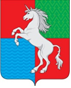 АДМИНИСТРАЦИЯ ГОРОДСКОГО ОКРУГАГОРОД ВЫКСА НИЖЕГОРОДСКОЙ ОБЛАСТИП О С Т А Н О В Л Е Н И Е_19.10.2021_									№__2644___О внесении изменений в постановлениеадминистрации городского округа город Выкса Нижегородской области от 25 декабря 2020 года №2933 «Об утверждении муниципальной программы «Укрепление здоровья населения городского округа город Выкса Нижегородской области» на 2021-2024 годы» Администрация городского округа город Выкса Нижегородской области постановляет:1. Внести в муниципальную программу «Укрепление здоровья населения городского округа город Выкса Нижегородской области на 2021-2024 годы», утвержденную постановлением администрации городского округа город Выкса Нижегородской области от 25 декабря 2020 года №2933, следующие изменения:1) позицию «Основные задачи программы» таблицы раздела 1 изложить согласно приложению 1 к настоящему постановлению;2) в разделе 2:а) абзац пятый пункта 2.2 изложить в следующей редакции:«- формирование системы мотивации граждан городского округа город Выкса к здоровому образу жизни, включая здоровое питание и отказ от вредных привычек, пропаганда донорства крови;»;б) в пункте 2.8:-таблицу 3 изложить согласно приложению 2 к настоящему постановлению;-таблицу 4 изложить согласно приложению 3 к настоящему постановлению;3) приложение к муниципальной программе «Укрепление здоровья населения городского округа город Выкса Нижегородской области на 2021-2024 годы» изложить согласно приложению 4 к настоящему постановлению.2. Контроль за исполнением настоящего постановления возложить на заместителя главы администрации – начальника управления физической культуры и спорта администрации городского округа город Выкса О.Ю. Габдрахимову.3. Настоящее постановление вступает в силу со дня его официального опубликования.Глава местного самоуправления						В.В. КочетковПриложение 1к постановлению администрациигородского округа город ВыксаНижегородской областиот _19.10.2021_ № __2644__Приложение 2к постановлению администрациигородского округа город ВыксаНижегородской областиот _19.10.2021_ № __2644___Таблица 3. Ресурсное обеспечение реализации программыза счет средств местного бюджетаПланируется следующее распределение ассигнований, выделяемых из бюджета округа на реализацию мероприятий Программы:Приложение 3к постановлению администрациигородского округа город ВыксаНижегородской областиот _19.10.2021_ № __2644___Таблица 4. Прогнозная оценка расходов на реализациюПрограммы за счет всех источников:Приложение 4к постановлению администрациигородского округа город ВыксаНижегородской областиот _19.10.2021_ № __2644____Перечень основных мероприятий муниципальной программыОсновные задачи Программы1. Формирование среды жизнедеятельности, способствующей общественному здоровью2. Формирование системы мотивации граждан городского округа город Выкса к здоровому образу жизни, включая здоровое питание и отказ от вредных привычек, пропаганда донорства крови3. Формирование межведомственных связей по созданию условий, направленных на оздоровление населенияСтатусНаименованиеЗаказчик-координатор, соисполнителиПотребность в финансовых ресурсах по годам реализации Программы, тыс. рублейПотребность в финансовых ресурсах по годам реализации Программы, тыс. рублейПотребность в финансовых ресурсах по годам реализации Программы, тыс. рублейПотребность в финансовых ресурсах по годам реализации Программы, тыс. рублейПотребность в финансовых ресурсах по годам реализации Программы, тыс. рублейМуниципальная программа«Укрепление здоровья населения городского округа город Выкса Нижегородской области на 2021-2024 годы»2021202220232024всегоМуниципальная программа«Укрепление здоровья населения городского округа город Выкса Нижегородской области на 2021-2024 годы»всего50505050200Муниципальная программа«Укрепление здоровья населения городского округа город Выкса Нижегородской области на 2021-2024 годы»Заказчик-координатор: администрация г.о.г. Выкса-----Муниципальная программа«Укрепление здоровья населения городского округа город Выкса Нижегородской области на 2021-2024 годы»Соисполнитель 1: УСП25252525100Соисполнитель 2: УКТиМПМАУК «Дворец культуры имени И. И. Лепсе», МБУК «Творческо-досуговое объединение», МБУК «Централизованная библиотечная система», МАУ«Парк культуры и отдыха», МБУ «Молодежный центр»25252525100СтатусНаименование программы, подпрограммы, основного мероприятияИсточники финансированияОценка расходов (тыс. руб.), годыОценка расходов (тыс. руб.), годыОценка расходов (тыс. руб.), годыОценка расходов (тыс. руб.), годыОценка расходов (тыс. руб.), годыСтатусНаименование программы, подпрограммы, основного мероприятияИсточники финансирования2021202220232024Всего за периодМуниципальнаяпрограмма«Укрепление здоровья населения городского округа город Выкса  Нижегородской области на 2021-2024 годы»Всего, в т.ч.50505050200Муниципальнаяпрограмма«Укрепление здоровья населения городского округа город Выкса  Нижегородской области на 2021-2024 годы»Областной бюджет-----Муниципальнаяпрограмма«Укрепление здоровья населения городского округа город Выкса  Нижегородской области на 2021-2024 годы»Федеральный бюджет-----Муниципальнаяпрограмма«Укрепление здоровья населения городского округа город Выкса  Нижегородской области на 2021-2024 годы»Местный бюджет50505050200Муниципальнаяпрограмма«Укрепление здоровья населения городского округа город Выкса  Нижегородской области на 2021-2024 годы»Прочие источники-----Основное мероприятие 1Формирование среды жизнедеятельности, способствующей общественному здоровьюВсего, в т.ч.-----Основное мероприятие 1Формирование среды жизнедеятельности, способствующей общественному здоровьюОбластной бюджет-----Основное мероприятие 1Формирование среды жизнедеятельности, способствующей общественному здоровьюФедеральный бюджет-----Основное мероприятие 1Формирование среды жизнедеятельности, способствующей общественному здоровьюМестный бюджет-----Основное мероприятие 1Формирование среды жизнедеятельности, способствующей общественному здоровьюПрочие источники-----Основное мероприятие 2Формирование системы мотивации граждан городского округа город Выкса к здоровому образу жизни, включая здоровое питание и отказ от вредных привычек, пропаганда донорства кровиВсего, в т.ч.50505050200Основное мероприятие 2Формирование системы мотивации граждан городского округа город Выкса к здоровому образу жизни, включая здоровое питание и отказ от вредных привычек, пропаганда донорства кровиОбластной бюджет-----Основное мероприятие 2Формирование системы мотивации граждан городского округа город Выкса к здоровому образу жизни, включая здоровое питание и отказ от вредных привычек, пропаганда донорства кровиФедеральный бюджет-----Основное мероприятие 2Формирование системы мотивации граждан городского округа город Выкса к здоровому образу жизни, включая здоровое питание и отказ от вредных привычек, пропаганда донорства кровиМестный бюджет50505050200Основное мероприятие 2Формирование системы мотивации граждан городского округа город Выкса к здоровому образу жизни, включая здоровое питание и отказ от вредных привычек, пропаганда донорства кровиПрочие источники-----Основное мероприятие 3Формирование межведомственных связей по созданию условий, направленных на оздоровление населенияВсего, в т.ч.-----Основное мероприятие 3Формирование межведомственных связей по созданию условий, направленных на оздоровление населенияОбластной бюджет-----Основное мероприятие 3Формирование межведомственных связей по созданию условий, направленных на оздоровление населенияФедеральный бюджет-----Основное мероприятие 3Формирование межведомственных связей по созданию условий, направленных на оздоровление населенияМестный бюджет-----Основное мероприятие 3Формирование межведомственных связей по созданию условий, направленных на оздоровление населенияПрочие источники-----Наименование мероприятия (в разрезе учреждений)Категория расходовСрок выполненияИсполнители мероприятийОбъемы финансирования, тыс. руб. (по годам в разрезе источников)2021 год2022 год2023 год2024годВсего12345678910Цель Программы: Улучшение здоровья населения, качества жизни, формирование культуры общественного здоровья, ответственного отношения к здоровьюЦель Программы: Улучшение здоровья населения, качества жизни, формирование культуры общественного здоровья, ответственного отношения к здоровьюЦель Программы: Улучшение здоровья населения, качества жизни, формирование культуры общественного здоровья, ответственного отношения к здоровьюЦель Программы: Улучшение здоровья населения, качества жизни, формирование культуры общественного здоровья, ответственного отношения к здоровьюВсего, в т.ч.50505050200Цель Программы: Улучшение здоровья населения, качества жизни, формирование культуры общественного здоровья, ответственного отношения к здоровьюЦель Программы: Улучшение здоровья населения, качества жизни, формирование культуры общественного здоровья, ответственного отношения к здоровьюЦель Программы: Улучшение здоровья населения, качества жизни, формирование культуры общественного здоровья, ответственного отношения к здоровьюЦель Программы: Улучшение здоровья населения, качества жизни, формирование культуры общественного здоровья, ответственного отношения к здоровьюОбластной бюджет-----Цель Программы: Улучшение здоровья населения, качества жизни, формирование культуры общественного здоровья, ответственного отношения к здоровьюЦель Программы: Улучшение здоровья населения, качества жизни, формирование культуры общественного здоровья, ответственного отношения к здоровьюЦель Программы: Улучшение здоровья населения, качества жизни, формирование культуры общественного здоровья, ответственного отношения к здоровьюЦель Программы: Улучшение здоровья населения, качества жизни, формирование культуры общественного здоровья, ответственного отношения к здоровьюФедеральный бюджет-----Цель Программы: Улучшение здоровья населения, качества жизни, формирование культуры общественного здоровья, ответственного отношения к здоровьюЦель Программы: Улучшение здоровья населения, качества жизни, формирование культуры общественного здоровья, ответственного отношения к здоровьюЦель Программы: Улучшение здоровья населения, качества жизни, формирование культуры общественного здоровья, ответственного отношения к здоровьюЦель Программы: Улучшение здоровья населения, качества жизни, формирование культуры общественного здоровья, ответственного отношения к здоровьюМестный бюджет50505050200Цель Программы: Улучшение здоровья населения, качества жизни, формирование культуры общественного здоровья, ответственного отношения к здоровьюЦель Программы: Улучшение здоровья населения, качества жизни, формирование культуры общественного здоровья, ответственного отношения к здоровьюЦель Программы: Улучшение здоровья населения, качества жизни, формирование культуры общественного здоровья, ответственного отношения к здоровьюЦель Программы: Улучшение здоровья населения, качества жизни, формирование культуры общественного здоровья, ответственного отношения к здоровьюПрочие источники-----Основное мероприятие 1.Формирование среды жизнедеятельности, способствующей общественному здоровьюПрочие расходы2021 - 2024Всего, в т.ч.-----Основное мероприятие 1.Формирование среды жизнедеятельности, способствующей общественному здоровьюПрочие расходы2021 - 2024Областной бюджет-----Основное мероприятие 1.Формирование среды жизнедеятельности, способствующей общественному здоровьюПрочие расходы2021 - 2024Федеральный бюджет-----Основное мероприятие 1.Формирование среды жизнедеятельности, способствующей общественному здоровьюПрочие расходы2021 - 2024Местный бюджет-----Основное мероприятие 1.Формирование среды жизнедеятельности, способствующей общественному здоровьюПрочие расходы2021 - 2024Прочие источники-----Мероприятие 1.1.Реализация мероприятий по повышению качества и доступности медицинской помощи населению (организация выездных форм работы- поезда здоровья, сохранение сети фельдшерско-акушерских пунктов и врачебных амбулаторий)Прочие расходы2021 - 2024ГБУЗ НО «Выксунская ЦРБ»(по согласованию)Всего, в т.ч.-----Мероприятие 1.1.Реализация мероприятий по повышению качества и доступности медицинской помощи населению (организация выездных форм работы- поезда здоровья, сохранение сети фельдшерско-акушерских пунктов и врачебных амбулаторий)Прочие расходы2021 - 2024ГБУЗ НО «Выксунская ЦРБ»(по согласованию)Областной бюджет-----Мероприятие 1.1.Реализация мероприятий по повышению качества и доступности медицинской помощи населению (организация выездных форм работы- поезда здоровья, сохранение сети фельдшерско-акушерских пунктов и врачебных амбулаторий)Прочие расходы2021 - 2024ГБУЗ НО «Выксунская ЦРБ»(по согласованию)Федеральный бюджет-----Мероприятие 1.1.Реализация мероприятий по повышению качества и доступности медицинской помощи населению (организация выездных форм работы- поезда здоровья, сохранение сети фельдшерско-акушерских пунктов и врачебных амбулаторий)Прочие расходы2021 - 2024ГБУЗ НО «Выксунская ЦРБ»(по согласованию)Местный бюджет-----Мероприятие 1.1.Реализация мероприятий по повышению качества и доступности медицинской помощи населению (организация выездных форм работы- поезда здоровья, сохранение сети фельдшерско-акушерских пунктов и врачебных амбулаторий)Прочие расходы2021 - 2024ГБУЗ НО «Выксунская ЦРБ»(по согласованию)Прочие источники-----Мероприятие 1.2.Реализация мероприятий по увеличению охвата диспансерным осмотром определенных групп взрослого населения и совершенствование наблюдения за пациентами, состоящими на диспансерном учетеПрочие расходы2021 - 2024ГБУЗ НО «Выксунская ЦРБ»(по согласованию)Всего, в т.ч.-----Мероприятие 1.2.Реализация мероприятий по увеличению охвата диспансерным осмотром определенных групп взрослого населения и совершенствование наблюдения за пациентами, состоящими на диспансерном учетеПрочие расходы2021 - 2024ГБУЗ НО «Выксунская ЦРБ»(по согласованию)Областной бюджет-----Мероприятие 1.2.Реализация мероприятий по увеличению охвата диспансерным осмотром определенных групп взрослого населения и совершенствование наблюдения за пациентами, состоящими на диспансерном учетеПрочие расходы2021 - 2024ГБУЗ НО «Выксунская ЦРБ»(по согласованию)Федеральный бюджет-----Мероприятие 1.2.Реализация мероприятий по увеличению охвата диспансерным осмотром определенных групп взрослого населения и совершенствование наблюдения за пациентами, состоящими на диспансерном учетеПрочие расходы2021 - 2024ГБУЗ НО «Выксунская ЦРБ»(по согласованию)Местный бюджет-----Мероприятие 1.2.Реализация мероприятий по увеличению охвата диспансерным осмотром определенных групп взрослого населения и совершенствование наблюдения за пациентами, состоящими на диспансерном учетеПрочие расходы2021 - 2024ГБУЗ НО «Выксунская ЦРБ»(по согласованию)Прочие источники-----Мероприятие 1.3.Реализация мероприятий по иммунопрофилактике инфекционных болезней в соответствии с национальным календарем профилактических прививок и календарем прививок по эпидемиологическим показаниямПрочие расходы2021 - 2024ГБУЗ НО «Выксунская ЦРБ»(по согласованию)Всего, в т.ч.-----Мероприятие 1.3.Реализация мероприятий по иммунопрофилактике инфекционных болезней в соответствии с национальным календарем профилактических прививок и календарем прививок по эпидемиологическим показаниямПрочие расходы2021 - 2024ГБУЗ НО «Выксунская ЦРБ»(по согласованию)Областной бюджет-----Мероприятие 1.3.Реализация мероприятий по иммунопрофилактике инфекционных болезней в соответствии с национальным календарем профилактических прививок и календарем прививок по эпидемиологическим показаниямПрочие расходы2021 - 2024ГБУЗ НО «Выксунская ЦРБ»(по согласованию)Федеральный бюджет-----Мероприятие 1.3.Реализация мероприятий по иммунопрофилактике инфекционных болезней в соответствии с национальным календарем профилактических прививок и календарем прививок по эпидемиологическим показаниямПрочие расходы2021 - 2024ГБУЗ НО «Выксунская ЦРБ»(по согласованию)Местный бюджет-----Мероприятие 1.3.Реализация мероприятий по иммунопрофилактике инфекционных болезней в соответствии с национальным календарем профилактических прививок и календарем прививок по эпидемиологическим показаниямПрочие расходы2021 - 2024ГБУЗ НО «Выксунская ЦРБ»(по согласованию)Прочие источники-----Мероприятие 1.4.Реализация мероприятий, направленных на профилактику, выявление и лечение социально-значимых заболеваний (инфекции, передаваемые половым путем, сахарный диабет, психические расстройства, туберкулез, ВИЧ-инфекции, вирусные гепатиты В и С)Прочие расходы2021 - 2024ГБУЗ НО «Выксунская ЦРБ»(по согласованию)Всего, в т.ч.-----Мероприятие 1.4.Реализация мероприятий, направленных на профилактику, выявление и лечение социально-значимых заболеваний (инфекции, передаваемые половым путем, сахарный диабет, психические расстройства, туберкулез, ВИЧ-инфекции, вирусные гепатиты В и С)Прочие расходы2021 - 2024ГБУЗ НО «Выксунская ЦРБ»(по согласованию)Областной бюджет-----Мероприятие 1.4.Реализация мероприятий, направленных на профилактику, выявление и лечение социально-значимых заболеваний (инфекции, передаваемые половым путем, сахарный диабет, психические расстройства, туберкулез, ВИЧ-инфекции, вирусные гепатиты В и С)Прочие расходы2021 - 2024ГБУЗ НО «Выксунская ЦРБ»(по согласованию)Федеральный бюджет-----Мероприятие 1.4.Реализация мероприятий, направленных на профилактику, выявление и лечение социально-значимых заболеваний (инфекции, передаваемые половым путем, сахарный диабет, психические расстройства, туберкулез, ВИЧ-инфекции, вирусные гепатиты В и С)Прочие расходы2021 - 2024ГБУЗ НО «Выксунская ЦРБ»(по согласованию)Местный бюджет-----Мероприятие 1.4.Реализация мероприятий, направленных на профилактику, выявление и лечение социально-значимых заболеваний (инфекции, передаваемые половым путем, сахарный диабет, психические расстройства, туберкулез, ВИЧ-инфекции, вирусные гепатиты В и С)Прочие расходы2021 - 2024ГБУЗ НО «Выксунская ЦРБ»(по согласованию)Прочие источники-----Мероприятие 1.5.Обеспечение комплексности, повышение доступности и эффективности медицинской помощи гражданам пожилого возраста (осмотр и обследование на дому)Прочие расходы2021 - 2024ГБУЗ НО «Выксунская ЦРБ»(по согласованию)Всего, в т.ч.-----Мероприятие 1.5.Обеспечение комплексности, повышение доступности и эффективности медицинской помощи гражданам пожилого возраста (осмотр и обследование на дому)Прочие расходы2021 - 2024ГБУЗ НО «Выксунская ЦРБ»(по согласованию)Областной бюджет-----Мероприятие 1.5.Обеспечение комплексности, повышение доступности и эффективности медицинской помощи гражданам пожилого возраста (осмотр и обследование на дому)Прочие расходы2021 - 2024ГБУЗ НО «Выксунская ЦРБ»(по согласованию)Федеральный бюджет-----Мероприятие 1.5.Обеспечение комплексности, повышение доступности и эффективности медицинской помощи гражданам пожилого возраста (осмотр и обследование на дому)Прочие расходы2021 - 2024ГБУЗ НО «Выксунская ЦРБ»(по согласованию)Местный бюджет-----Мероприятие 1.5.Обеспечение комплексности, повышение доступности и эффективности медицинской помощи гражданам пожилого возраста (осмотр и обследование на дому)Прочие расходы2021 - 2024ГБУЗ НО «Выксунская ЦРБ»(по согласованию)Прочие источники-----Мероприятие 1.6.Организация рационального и сбалансированного питания в стационаре, соответствующее по количеству и составу потребляемой пищи реальным энерготратам человека.Прочие расходы2021 - 2024ГБУЗ НО «Выксунская ЦРБ»(по согласованию)Всего, в т.ч.-----Мероприятие 1.6.Организация рационального и сбалансированного питания в стационаре, соответствующее по количеству и составу потребляемой пищи реальным энерготратам человека.Прочие расходы2021 - 2024ГБУЗ НО «Выксунская ЦРБ»(по согласованию)Областной бюджет-----Мероприятие 1.6.Организация рационального и сбалансированного питания в стационаре, соответствующее по количеству и составу потребляемой пищи реальным энерготратам человека.Прочие расходы2021 - 2024ГБУЗ НО «Выксунская ЦРБ»(по согласованию)Федеральный бюджет-----Мероприятие 1.6.Организация рационального и сбалансированного питания в стационаре, соответствующее по количеству и составу потребляемой пищи реальным энерготратам человека.Прочие расходы2021 - 2024ГБУЗ НО «Выксунская ЦРБ»(по согласованию)Местный бюджет-----Мероприятие 1.6.Организация рационального и сбалансированного питания в стационаре, соответствующее по количеству и составу потребляемой пищи реальным энерготратам человека.Прочие расходы2021 - 2024ГБУЗ НО «Выксунская ЦРБ»(по согласованию)Прочие источники-----Мероприятие 1.7.Профилактика и снижение количества абортовПрочие расходы2021 - 2024ГБУЗ НО «Выксунская ЦРБ»(по согласованию)Всего, в т.ч.-----Мероприятие 1.7.Профилактика и снижение количества абортовПрочие расходы2021 - 2024ГБУЗ НО «Выксунская ЦРБ»(по согласованию)Областной бюджет-----Мероприятие 1.7.Профилактика и снижение количества абортовПрочие расходы2021 - 2024ГБУЗ НО «Выксунская ЦРБ»(по согласованию)Федеральный бюджет-----Мероприятие 1.7.Профилактика и снижение количества абортовПрочие расходы2021 - 2024ГБУЗ НО «Выксунская ЦРБ»(по согласованию)Местный бюджет-----Мероприятие 1.7.Профилактика и снижение количества абортовПрочие расходы2021 - 2024ГБУЗ НО «Выксунская ЦРБ»(по согласованию)Прочие источники-----Мероприятие 1.8.Реализация мероприятий по профилактике невынашиваемости беременностиПрочие расходы2021 - 2024ГБУЗ НО «Выксунская ЦРБ»(по согласованию)Всего, в т.ч.-----Мероприятие 1.8.Реализация мероприятий по профилактике невынашиваемости беременностиПрочие расходы2021 - 2024ГБУЗ НО «Выксунская ЦРБ»(по согласованию)Областной бюджет-----Мероприятие 1.8.Реализация мероприятий по профилактике невынашиваемости беременностиПрочие расходы2021 - 2024ГБУЗ НО «Выксунская ЦРБ»(по согласованию)Федеральный бюджет-----Мероприятие 1.8.Реализация мероприятий по профилактике невынашиваемости беременностиПрочие расходы2021 - 2024ГБУЗ НО «Выксунская ЦРБ»(по согласованию)Местный бюджет-----Мероприятие 1.8.Реализация мероприятий по профилактике невынашиваемости беременностиПрочие расходы2021 - 2024ГБУЗ НО «Выксунская ЦРБ»(по согласованию)Прочие источники-----Мероприятие 1.9.Проведение профилактических медицинских осмотров детского населения в возрасте 15-17 лет с целью раннего выявления заболеваний органов репродуктивной сферыПрочие расходы2021 - 2024ГБУЗ НО «Выксунская ЦРБ»(по согласованию)Всего, в т.ч.-----Мероприятие 1.9.Проведение профилактических медицинских осмотров детского населения в возрасте 15-17 лет с целью раннего выявления заболеваний органов репродуктивной сферыПрочие расходы2021 - 2024ГБУЗ НО «Выксунская ЦРБ»(по согласованию)Областной бюджет-----Мероприятие 1.9.Проведение профилактических медицинских осмотров детского населения в возрасте 15-17 лет с целью раннего выявления заболеваний органов репродуктивной сферыПрочие расходы2021 - 2024ГБУЗ НО «Выксунская ЦРБ»(по согласованию)Федеральный бюджет-----Мероприятие 1.9.Проведение профилактических медицинских осмотров детского населения в возрасте 15-17 лет с целью раннего выявления заболеваний органов репродуктивной сферыПрочие расходы2021 - 2024ГБУЗ НО «Выксунская ЦРБ»(по согласованию)Местный бюджет-----Мероприятие 1.9.Проведение профилактических медицинских осмотров детского населения в возрасте 15-17 лет с целью раннего выявления заболеваний органов репродуктивной сферыПрочие расходы2021 - 2024ГБУЗ НО «Выксунская ЦРБ»(по согласованию)Прочие источники-----Мероприятие 1.10.Реализация мероприятий по профилактике репродуктивного здоровья мужского здоровьяПрочие расходы2021 - 2024ГБУЗ НО «Выксунская ЦРБ»(по согласованию)Всего, в т.ч.-----Мероприятие 1.10.Реализация мероприятий по профилактике репродуктивного здоровья мужского здоровьяПрочие расходы2021 - 2024ГБУЗ НО «Выксунская ЦРБ»(по согласованию)Областной бюджет-----Мероприятие 1.10.Реализация мероприятий по профилактике репродуктивного здоровья мужского здоровьяПрочие расходы2021 - 2024ГБУЗ НО «Выксунская ЦРБ»(по согласованию)Федеральный бюджет-----Мероприятие 1.10.Реализация мероприятий по профилактике репродуктивного здоровья мужского здоровьяПрочие расходы2021 - 2024ГБУЗ НО «Выксунская ЦРБ»(по согласованию)Местный бюджет-----Мероприятие 1.10.Реализация мероприятий по профилактике репродуктивного здоровья мужского здоровьяПрочие расходы2021 - 2024ГБУЗ НО «Выксунская ЦРБ»(по согласованию)Прочие источники-----Мероприятие 1.11.Обеспечение медицинских организаций г.о.г. Выкса врачами урологамиГБУЗ НО «Выксунская ЦРБ»(по согласованию)Администрация г.о.г. ВыксаВсего, в т.ч.-----Мероприятие 1.11.Обеспечение медицинских организаций г.о.г. Выкса врачами урологамиГБУЗ НО «Выксунская ЦРБ»(по согласованию)Администрация г.о.г. ВыксаОбластной бюджет-----Мероприятие 1.11.Обеспечение медицинских организаций г.о.г. Выкса врачами урологамиГБУЗ НО «Выксунская ЦРБ»(по согласованию)Администрация г.о.г. ВыксаФедеральный бюджет-----Мероприятие 1.11.Обеспечение медицинских организаций г.о.г. Выкса врачами урологамиГБУЗ НО «Выксунская ЦРБ»(по согласованию)Администрация г.о.г. ВыксаМестный бюджет-----Мероприятие 1.11.Обеспечение медицинских организаций г.о.г. Выкса врачами урологамиГБУЗ НО «Выксунская ЦРБ»(по согласованию)Администрация г.о.г. ВыксаПрочие источники-----Мероприятие 1.12.Открытие кабинета для проведения профилактики и лечения мужского здоровья  ГБУЗ НО «Выксунская ЦРБ»(по согласованию)Всего, в т.ч.-----Мероприятие 1.12.Открытие кабинета для проведения профилактики и лечения мужского здоровья  ГБУЗ НО «Выксунская ЦРБ»(по согласованию)Областной бюджет-----Мероприятие 1.12.Открытие кабинета для проведения профилактики и лечения мужского здоровья  ГБУЗ НО «Выксунская ЦРБ»(по согласованию)Федеральный бюджет-----Мероприятие 1.12.Открытие кабинета для проведения профилактики и лечения мужского здоровья  ГБУЗ НО «Выксунская ЦРБ»(по согласованию)Местный бюджет-----Мероприятие 1.12.Открытие кабинета для проведения профилактики и лечения мужского здоровья  ГБУЗ НО «Выксунская ЦРБ»(по согласованию)Прочие источники-----Мероприятие 1.13.Реализация мероприятий по профилактике заболеваний полости ртаПрочие расходы2021 - 2024ГБУЗ НО «Выксунская ЦРБ»(по согласованию)Всего, в т.ч.-----Мероприятие 1.13.Реализация мероприятий по профилактике заболеваний полости ртаПрочие расходы2021 - 2024ГБУЗ НО «Выксунская ЦРБ»(по согласованию)Областной бюджет-----Мероприятие 1.13.Реализация мероприятий по профилактике заболеваний полости ртаПрочие расходы2021 - 2024ГБУЗ НО «Выксунская ЦРБ»(по согласованию)Федеральный бюджет-----Мероприятие 1.13.Реализация мероприятий по профилактике заболеваний полости ртаПрочие расходы2021 - 2024ГБУЗ НО «Выксунская ЦРБ»(по согласованию)Местный бюджет-----Мероприятие 1.13.Реализация мероприятий по профилактике заболеваний полости ртаПрочие расходы2021 - 2024ГБУЗ НО «Выксунская ЦРБ»(по согласованию)Прочие источники-----Мероприятие 1.14.Обеспечение медицинских организаций г.о.г. Выкса врачами-стоматологами, зубными врачамиГБУЗ НО «Выксунская ЦРБ»(по согласованию)Администрация г.о.г. ВыксаВсего, в т.ч.-----Мероприятие 1.14.Обеспечение медицинских организаций г.о.г. Выкса врачами-стоматологами, зубными врачамиГБУЗ НО «Выксунская ЦРБ»(по согласованию)Администрация г.о.г. ВыксаОбластной бюджет-----Мероприятие 1.14.Обеспечение медицинских организаций г.о.г. Выкса врачами-стоматологами, зубными врачамиГБУЗ НО «Выксунская ЦРБ»(по согласованию)Администрация г.о.г. ВыксаФедеральный бюджет-----Мероприятие 1.14.Обеспечение медицинских организаций г.о.г. Выкса врачами-стоматологами, зубными врачамиГБУЗ НО «Выксунская ЦРБ»(по согласованию)Администрация г.о.г. ВыксаМестный бюджет-----Мероприятие 1.14.Обеспечение медицинских организаций г.о.г. Выкса врачами-стоматологами, зубными врачамиГБУЗ НО «Выксунская ЦРБ»(по согласованию)Администрация г.о.г. ВыксаПрочие источники-----Мероприятие 1.15.Открытие стоматологических кабинетовГБУЗ НО «Выксунская ЦРБ»(по согласованию)Администрация г.о.г. ВыксаВсего, в т.ч.-----Мероприятие 1.15.Открытие стоматологических кабинетовГБУЗ НО «Выксунская ЦРБ»(по согласованию)Администрация г.о.г. ВыксаОбластной бюджет-----Мероприятие 1.15.Открытие стоматологических кабинетовГБУЗ НО «Выксунская ЦРБ»(по согласованию)Администрация г.о.г. ВыксаФедеральный бюджет-----Мероприятие 1.15.Открытие стоматологических кабинетовГБУЗ НО «Выксунская ЦРБ»(по согласованию)Администрация г.о.г. ВыксаМестный бюджет-----Мероприятие 1.15.Открытие стоматологических кабинетовГБУЗ НО «Выксунская ЦРБ»(по согласованию)Администрация г.о.г. ВыксаПрочие источники-----Мероприятие 1.16.Своевременное взятие на учет пациентов с признаками алкоголизма и раннее начало лечения данной группы пациентов.Прочие расходы2021 - 2024ГБУЗ НО «Выксунская ЦРБ»(по согласованию)Всего, в т.ч.-----Мероприятие 1.16.Своевременное взятие на учет пациентов с признаками алкоголизма и раннее начало лечения данной группы пациентов.Прочие расходы2021 - 2024ГБУЗ НО «Выксунская ЦРБ»(по согласованию)Областной бюджет-----Мероприятие 1.16.Своевременное взятие на учет пациентов с признаками алкоголизма и раннее начало лечения данной группы пациентов.Прочие расходы2021 - 2024ГБУЗ НО «Выксунская ЦРБ»(по согласованию)Федеральный бюджет-----Мероприятие 1.16.Своевременное взятие на учет пациентов с признаками алкоголизма и раннее начало лечения данной группы пациентов.Прочие расходы2021 - 2024ГБУЗ НО «Выксунская ЦРБ»(по согласованию)Местный бюджет-----Мероприятие 1.16.Своевременное взятие на учет пациентов с признаками алкоголизма и раннее начало лечения данной группы пациентов.Прочие расходы2021 - 2024ГБУЗ НО «Выксунская ЦРБ»(по согласованию)Прочие источники-----Мероприятие 1.17.Расширение возможности анонимного лечения наркологических больных, информирование население о данном виде лечения.Прочие расходы2021 - 2024ГБУЗ НО «Выксунская ЦРБ»(по согласованию)Всего, в т.ч.-----Мероприятие 1.17.Расширение возможности анонимного лечения наркологических больных, информирование население о данном виде лечения.Прочие расходы2021 - 2024ГБУЗ НО «Выксунская ЦРБ»(по согласованию)Областной бюджет-----Мероприятие 1.17.Расширение возможности анонимного лечения наркологических больных, информирование население о данном виде лечения.Прочие расходы2021 - 2024ГБУЗ НО «Выксунская ЦРБ»(по согласованию)Федеральный бюджет-----Мероприятие 1.17.Расширение возможности анонимного лечения наркологических больных, информирование население о данном виде лечения.Прочие расходы2021 - 2024ГБУЗ НО «Выксунская ЦРБ»(по согласованию)Местный бюджет-----Мероприятие 1.17.Расширение возможности анонимного лечения наркологических больных, информирование население о данном виде лечения.Прочие расходы2021 - 2024ГБУЗ НО «Выксунская ЦРБ»(по согласованию)Прочие источники-----Мероприятие 1.18.Подготовка специалистов, в том числе психиатров-наркологов, медицинских психологов, социальных работников по работе с контингентами лиц, от случая к случаю употребляющих наркотические средства или демонстрирующих признаки наркологической зависимости, а также с группами рискаПрочие расходы2021 - 2024ГБУЗ НО «Выксунская ЦРБ»(по согласованию)Всего, в т.ч.-----Мероприятие 1.18.Подготовка специалистов, в том числе психиатров-наркологов, медицинских психологов, социальных работников по работе с контингентами лиц, от случая к случаю употребляющих наркотические средства или демонстрирующих признаки наркологической зависимости, а также с группами рискаПрочие расходы2021 - 2024ГБУЗ НО «Выксунская ЦРБ»(по согласованию)Областной бюджет-----Мероприятие 1.18.Подготовка специалистов, в том числе психиатров-наркологов, медицинских психологов, социальных работников по работе с контингентами лиц, от случая к случаю употребляющих наркотические средства или демонстрирующих признаки наркологической зависимости, а также с группами рискаПрочие расходы2021 - 2024ГБУЗ НО «Выксунская ЦРБ»(по согласованию)Федеральный бюджет-----Мероприятие 1.18.Подготовка специалистов, в том числе психиатров-наркологов, медицинских психологов, социальных работников по работе с контингентами лиц, от случая к случаю употребляющих наркотические средства или демонстрирующих признаки наркологической зависимости, а также с группами рискаПрочие расходы2021 - 2024ГБУЗ НО «Выксунская ЦРБ»(по согласованию)Местный бюджет-----Мероприятие 1.18.Подготовка специалистов, в том числе психиатров-наркологов, медицинских психологов, социальных работников по работе с контингентами лиц, от случая к случаю употребляющих наркотические средства или демонстрирующих признаки наркологической зависимости, а также с группами рискаПрочие расходы2021 - 2024ГБУЗ НО «Выксунская ЦРБ»(по согласованию)Прочие источники-----Мероприятие 1.19.Содействие в развитии производства сельскохозяйственной продукции на территории г.о.г. Выкса. Организация ярмарок по продаже сельскохозяйственной продукции (меда, овощей, молока и т.д.). Ежедневная реализация сельскохозяйственными производителями свежего натурального молоко населению с молоковозов. Производство молока, говядины, птицы.Прочие расходы2021 - 2024УСХВсего, в т.ч.-----Мероприятие 1.19.Содействие в развитии производства сельскохозяйственной продукции на территории г.о.г. Выкса. Организация ярмарок по продаже сельскохозяйственной продукции (меда, овощей, молока и т.д.). Ежедневная реализация сельскохозяйственными производителями свежего натурального молоко населению с молоковозов. Производство молока, говядины, птицы.Прочие расходы2021 - 2024УСХОбластной бюджет-----Мероприятие 1.19.Содействие в развитии производства сельскохозяйственной продукции на территории г.о.г. Выкса. Организация ярмарок по продаже сельскохозяйственной продукции (меда, овощей, молока и т.д.). Ежедневная реализация сельскохозяйственными производителями свежего натурального молоко населению с молоковозов. Производство молока, говядины, птицы.Прочие расходы2021 - 2024УСХФедеральный бюджет-----Мероприятие 1.19.Содействие в развитии производства сельскохозяйственной продукции на территории г.о.г. Выкса. Организация ярмарок по продаже сельскохозяйственной продукции (меда, овощей, молока и т.д.). Ежедневная реализация сельскохозяйственными производителями свежего натурального молоко населению с молоковозов. Производство молока, говядины, птицы.Прочие расходы2021 - 2024УСХМестный бюджет-----Мероприятие 1.19.Содействие в развитии производства сельскохозяйственной продукции на территории г.о.г. Выкса. Организация ярмарок по продаже сельскохозяйственной продукции (меда, овощей, молока и т.д.). Ежедневная реализация сельскохозяйственными производителями свежего натурального молоко населению с молоковозов. Производство молока, говядины, птицы.Прочие расходы2021 - 2024УСХПрочие источники-----Мероприятие 1.20.Мониторинг состояния условий и охраны труда у работодателей, осуществляющих деятельность на территории г.о.г.ВыксаПрочие расходы2021 - 2024УСПОрганизации г.о.г. Выкса(по согласованию)Всего, в т.ч.-----Мероприятие 1.20.Мониторинг состояния условий и охраны труда у работодателей, осуществляющих деятельность на территории г.о.г.ВыксаПрочие расходы2021 - 2024УСПОрганизации г.о.г. Выкса(по согласованию)Областной бюджет-----Мероприятие 1.20.Мониторинг состояния условий и охраны труда у работодателей, осуществляющих деятельность на территории г.о.г.ВыксаПрочие расходы2021 - 2024УСПОрганизации г.о.г. Выкса(по согласованию)Федеральный бюджет-----Мероприятие 1.20.Мониторинг состояния условий и охраны труда у работодателей, осуществляющих деятельность на территории г.о.г.ВыксаПрочие расходы2021 - 2024УСПОрганизации г.о.г. Выкса(по согласованию)Местный бюджет-----Мероприятие 1.20.Мониторинг состояния условий и охраны труда у работодателей, осуществляющих деятельность на территории г.о.г.ВыксаПрочие расходы2021 - 2024УСПОрганизации г.о.г. Выкса(по согласованию)Прочие источники-----Мероприятие 1.21.Разработка и внедрение корпоративных программ по укреплению здоровья работающих граждан г.о.г. ВыксаПрочие расходы2021 - 2024Организации г.о.г. Выкса(по согласованию)Администрация г.о.г. ВыксаВсего, в т.ч.-----Мероприятие 1.21.Разработка и внедрение корпоративных программ по укреплению здоровья работающих граждан г.о.г. ВыксаПрочие расходы2021 - 2024Организации г.о.г. Выкса(по согласованию)Администрация г.о.г. ВыксаОбластной бюджет-----Мероприятие 1.21.Разработка и внедрение корпоративных программ по укреплению здоровья работающих граждан г.о.г. ВыксаПрочие расходы2021 - 2024Организации г.о.г. Выкса(по согласованию)Администрация г.о.г. ВыксаФедеральный бюджет-----Мероприятие 1.21.Разработка и внедрение корпоративных программ по укреплению здоровья работающих граждан г.о.г. ВыксаПрочие расходы2021 - 2024Организации г.о.г. Выкса(по согласованию)Администрация г.о.г. ВыксаМестный бюджет-----Мероприятие 1.21.Разработка и внедрение корпоративных программ по укреплению здоровья работающих граждан г.о.г. ВыксаПрочие расходы2021 - 2024Организации г.о.г. Выкса(по согласованию)Администрация г.о.г. ВыксаПрочие источники-----Мероприятие 1.22.Создание условий для занятий физической культурой и спортом, активного отдыха населения    на территории г.о.г. Выкса (спортивные площадки, детские городки, места массового отдыха)Прочие расходы2021 - 2024Администрация г.о.г. ВыксаВсего, в т.ч.-----Мероприятие 1.22.Создание условий для занятий физической культурой и спортом, активного отдыха населения    на территории г.о.г. Выкса (спортивные площадки, детские городки, места массового отдыха)Прочие расходы2021 - 2024Администрация г.о.г. ВыксаОбластной бюджет-----Мероприятие 1.22.Создание условий для занятий физической культурой и спортом, активного отдыха населения    на территории г.о.г. Выкса (спортивные площадки, детские городки, места массового отдыха)Прочие расходы2021 - 2024Администрация г.о.г. ВыксаФедеральный бюджет-----Мероприятие 1.22.Создание условий для занятий физической культурой и спортом, активного отдыха населения    на территории г.о.г. Выкса (спортивные площадки, детские городки, места массового отдыха)Прочие расходы2021 - 2024Администрация г.о.г. ВыксаМестный бюджет-----Мероприятие 1.22.Создание условий для занятий физической культурой и спортом, активного отдыха населения    на территории г.о.г. Выкса (спортивные площадки, детские городки, места массового отдыха)Прочие расходы2021 - 2024Администрация г.о.г. ВыксаПрочие источники-----Мероприятие 1.23.Оказание содействия СО НКО в реализации социальных проектов по укреплению общественного здоровья населения г.о.г Выкса.Прочие расходы2021 - 2024УСПНКО(по согласованию)Всего, в т.ч.-----Мероприятие 1.23.Оказание содействия СО НКО в реализации социальных проектов по укреплению общественного здоровья населения г.о.г Выкса.Прочие расходы2021 - 2024УСПНКО(по согласованию)Областной бюджет-----Мероприятие 1.23.Оказание содействия СО НКО в реализации социальных проектов по укреплению общественного здоровья населения г.о.г Выкса.Прочие расходы2021 - 2024УСПНКО(по согласованию)Федеральный бюджет-----Мероприятие 1.23.Оказание содействия СО НКО в реализации социальных проектов по укреплению общественного здоровья населения г.о.г Выкса.Прочие расходы2021 - 2024УСПНКО(по согласованию)Местный бюджет-----Мероприятие 1.23.Оказание содействия СО НКО в реализации социальных проектов по укреплению общественного здоровья населения г.о.г Выкса.Прочие расходы2021 - 2024УСПНКО(по согласованию)Прочие источники-----Основное мероприятие 2Формирование системы мотивации граждан городского округа город Выкса к здоровому образу жизни, включая здоровое питание и отказ от вредных привычек, пропаганда донорства кровиПрочие расходы2021 - 2024Всего, в т.ч.50505050200Основное мероприятие 2Формирование системы мотивации граждан городского округа город Выкса к здоровому образу жизни, включая здоровое питание и отказ от вредных привычек, пропаганда донорства кровиПрочие расходы2021 - 2024Областной бюджет-----Основное мероприятие 2Формирование системы мотивации граждан городского округа город Выкса к здоровому образу жизни, включая здоровое питание и отказ от вредных привычек, пропаганда донорства кровиПрочие расходы2021 - 2024Федеральный бюджет-----Основное мероприятие 2Формирование системы мотивации граждан городского округа город Выкса к здоровому образу жизни, включая здоровое питание и отказ от вредных привычек, пропаганда донорства кровиПрочие расходы2021 - 2024Местный бюджет50505050200Основное мероприятие 2Формирование системы мотивации граждан городского округа город Выкса к здоровому образу жизни, включая здоровое питание и отказ от вредных привычек, пропаганда донорства кровиПрочие расходы2021 - 2024Прочие источники-----Мероприятие 2.1.Систематическое освещение вопросов, касающихся здоровья населения, здорового образа жизни, преодоления вредных привычек в средствах массовой информации и на интернет ресурсах г.о.г. ВыксаПрочие расходы2021 - 2024УИПВсего, в т.ч.-----Мероприятие 2.1.Систематическое освещение вопросов, касающихся здоровья населения, здорового образа жизни, преодоления вредных привычек в средствах массовой информации и на интернет ресурсах г.о.г. ВыксаПрочие расходы2021 - 2024УИПОбластной бюджет-----Мероприятие 2.1.Систематическое освещение вопросов, касающихся здоровья населения, здорового образа жизни, преодоления вредных привычек в средствах массовой информации и на интернет ресурсах г.о.г. ВыксаПрочие расходы2021 - 2024УИПФедеральный бюджет-----Мероприятие 2.1.Систематическое освещение вопросов, касающихся здоровья населения, здорового образа жизни, преодоления вредных привычек в средствах массовой информации и на интернет ресурсах г.о.г. ВыксаПрочие расходы2021 - 2024УИПМестный бюджет-----Мероприятие 2.1.Систематическое освещение вопросов, касающихся здоровья населения, здорового образа жизни, преодоления вредных привычек в средствах массовой информации и на интернет ресурсах г.о.г. ВыксаПрочие расходы2021 - 2024УИППрочие источники-----Мероприятие 2.2.Повышению информированности различных групп населения, в том числе детей и подростков, о поведенческих и алиментарно-зависимых факторах риска и доступности продуктов здорового и диетического питания (приобщению населения к рациональному питанию:- снижение потребления населением соли;- повышение потребления населением фруктов и овощей;- создание у населения, в том числе у детей и подростков, культуры рационального питания, способствующей сохранению нормальной массы тела, нормального уровня артериального давления, а также нормальной концентрации в крови холестерина и глюкозы); о необходимости увеличения физической активности через центры здоровья, кабинеты и отделения профилактикиПрочие расходы2021 - 2024ГБУЗ НО «Выксунская ЦРБ»(по согласованию)Всего, в т.ч.-----Мероприятие 2.2.Повышению информированности различных групп населения, в том числе детей и подростков, о поведенческих и алиментарно-зависимых факторах риска и доступности продуктов здорового и диетического питания (приобщению населения к рациональному питанию:- снижение потребления населением соли;- повышение потребления населением фруктов и овощей;- создание у населения, в том числе у детей и подростков, культуры рационального питания, способствующей сохранению нормальной массы тела, нормального уровня артериального давления, а также нормальной концентрации в крови холестерина и глюкозы); о необходимости увеличения физической активности через центры здоровья, кабинеты и отделения профилактикиПрочие расходы2021 - 2024ГБУЗ НО «Выксунская ЦРБ»(по согласованию)Областной бюджет-----Мероприятие 2.2.Повышению информированности различных групп населения, в том числе детей и подростков, о поведенческих и алиментарно-зависимых факторах риска и доступности продуктов здорового и диетического питания (приобщению населения к рациональному питанию:- снижение потребления населением соли;- повышение потребления населением фруктов и овощей;- создание у населения, в том числе у детей и подростков, культуры рационального питания, способствующей сохранению нормальной массы тела, нормального уровня артериального давления, а также нормальной концентрации в крови холестерина и глюкозы); о необходимости увеличения физической активности через центры здоровья, кабинеты и отделения профилактикиПрочие расходы2021 - 2024ГБУЗ НО «Выксунская ЦРБ»(по согласованию)Федеральный бюджет-----Мероприятие 2.2.Повышению информированности различных групп населения, в том числе детей и подростков, о поведенческих и алиментарно-зависимых факторах риска и доступности продуктов здорового и диетического питания (приобщению населения к рациональному питанию:- снижение потребления населением соли;- повышение потребления населением фруктов и овощей;- создание у населения, в том числе у детей и подростков, культуры рационального питания, способствующей сохранению нормальной массы тела, нормального уровня артериального давления, а также нормальной концентрации в крови холестерина и глюкозы); о необходимости увеличения физической активности через центры здоровья, кабинеты и отделения профилактикиПрочие расходы2021 - 2024ГБУЗ НО «Выксунская ЦРБ»(по согласованию)Местный бюджет-----Мероприятие 2.2.Повышению информированности различных групп населения, в том числе детей и подростков, о поведенческих и алиментарно-зависимых факторах риска и доступности продуктов здорового и диетического питания (приобщению населения к рациональному питанию:- снижение потребления населением соли;- повышение потребления населением фруктов и овощей;- создание у населения, в том числе у детей и подростков, культуры рационального питания, способствующей сохранению нормальной массы тела, нормального уровня артериального давления, а также нормальной концентрации в крови холестерина и глюкозы); о необходимости увеличения физической активности через центры здоровья, кабинеты и отделения профилактикиПрочие расходы2021 - 2024ГБУЗ НО «Выксунская ЦРБ»(по согласованию)Прочие источники-----Мероприятие 2.3.Информирование граждан посредством информационных материалов об основных факторах риска развития хронических неинфекционных заболеваний и о существующих возможностях по их коррекции, профилактики инфекционных заболеванийПрочие расходы2021 - 2024ГБУЗ НО «Выксунская ЦРБ»(по согласованию)УСПВсего, в т.ч.1515151560Мероприятие 2.3.Информирование граждан посредством информационных материалов об основных факторах риска развития хронических неинфекционных заболеваний и о существующих возможностях по их коррекции, профилактики инфекционных заболеванийПрочие расходы2021 - 2024ГБУЗ НО «Выксунская ЦРБ»(по согласованию)УСПОбластной бюджет-----Мероприятие 2.3.Информирование граждан посредством информационных материалов об основных факторах риска развития хронических неинфекционных заболеваний и о существующих возможностях по их коррекции, профилактики инфекционных заболеванийПрочие расходы2021 - 2024ГБУЗ НО «Выксунская ЦРБ»(по согласованию)УСПФедеральный бюджет-----Мероприятие 2.3.Информирование граждан посредством информационных материалов об основных факторах риска развития хронических неинфекционных заболеваний и о существующих возможностях по их коррекции, профилактики инфекционных заболеванийПрочие расходы2021 - 2024ГБУЗ НО «Выксунская ЦРБ»(по согласованию)УСПМестный бюджет1515151560Мероприятие 2.3.Информирование граждан посредством информационных материалов об основных факторах риска развития хронических неинфекционных заболеваний и о существующих возможностях по их коррекции, профилактики инфекционных заболеванийПрочие расходы2021 - 2024ГБУЗ НО «Выксунская ЦРБ»(по согласованию)УСППрочие источники-----Мероприятие 2.4.Информирование населения о необходимости прохождения диспансеризацииПрочие расходы2021 - 2024ГБУЗ НО «Выксунская ЦРБ»(по согласованию)УИПВсего, в т.ч.-----Мероприятие 2.4.Информирование населения о необходимости прохождения диспансеризацииПрочие расходы2021 - 2024ГБУЗ НО «Выксунская ЦРБ»(по согласованию)УИПОбластной бюджет-----Мероприятие 2.4.Информирование населения о необходимости прохождения диспансеризацииПрочие расходы2021 - 2024ГБУЗ НО «Выксунская ЦРБ»(по согласованию)УИПФедеральный бюджет-----Мероприятие 2.4.Информирование населения о необходимости прохождения диспансеризацииПрочие расходы2021 - 2024ГБУЗ НО «Выксунская ЦРБ»(по согласованию)УИПМестный бюджет-----Мероприятие 2.4.Информирование населения о необходимости прохождения диспансеризацииПрочие расходы2021 - 2024ГБУЗ НО «Выксунская ЦРБ»(по согласованию)УИППрочие источники-----Мероприятие 2.5.Информирование населения о необходимости вакцинацииПрочие расходы2021 - 2024ГБУЗ НО «Выксунская ЦРБ»(по согласованию)УИПВсего, в т.ч.-----Мероприятие 2.5.Информирование населения о необходимости вакцинацииПрочие расходы2021 - 2024ГБУЗ НО «Выксунская ЦРБ»(по согласованию)УИПОбластной бюджет-----Мероприятие 2.5.Информирование населения о необходимости вакцинацииПрочие расходы2021 - 2024ГБУЗ НО «Выксунская ЦРБ»(по согласованию)УИПФедеральный бюджет-----Мероприятие 2.5.Информирование населения о необходимости вакцинацииПрочие расходы2021 - 2024ГБУЗ НО «Выксунская ЦРБ»(по согласованию)УИПМестный бюджет-----Мероприятие 2.5.Информирование населения о необходимости вакцинацииПрочие расходы2021 - 2024ГБУЗ НО «Выксунская ЦРБ»(по согласованию)УИППрочие источники-----Мероприятие 2.6.Проведение профилактических бесед с учащимися старших классов, студентами организаций, осуществляющих образовательную деятельность, о вреде раннего начала половой жизни, подготовке к материнству, профилактике абортов и отказов матерей от новорожденныхПрочие расходы2021 - 2024ГБУЗ НО «Выксунская ЦРБ»(по согласованию)УОВсего, в т.ч.-----Мероприятие 2.6.Проведение профилактических бесед с учащимися старших классов, студентами организаций, осуществляющих образовательную деятельность, о вреде раннего начала половой жизни, подготовке к материнству, профилактике абортов и отказов матерей от новорожденныхПрочие расходы2021 - 2024ГБУЗ НО «Выксунская ЦРБ»(по согласованию)УООбластной бюджет-----Мероприятие 2.6.Проведение профилактических бесед с учащимися старших классов, студентами организаций, осуществляющих образовательную деятельность, о вреде раннего начала половой жизни, подготовке к материнству, профилактике абортов и отказов матерей от новорожденныхПрочие расходы2021 - 2024ГБУЗ НО «Выксунская ЦРБ»(по согласованию)УОФедеральный бюджет-----Мероприятие 2.6.Проведение профилактических бесед с учащимися старших классов, студентами организаций, осуществляющих образовательную деятельность, о вреде раннего начала половой жизни, подготовке к материнству, профилактике абортов и отказов матерей от новорожденныхПрочие расходы2021 - 2024ГБУЗ НО «Выксунская ЦРБ»(по согласованию)УОМестный бюджет-----Мероприятие 2.6.Проведение профилактических бесед с учащимися старших классов, студентами организаций, осуществляющих образовательную деятельность, о вреде раннего начала половой жизни, подготовке к материнству, профилактике абортов и отказов матерей от новорожденныхПрочие расходы2021 - 2024ГБУЗ НО «Выксунская ЦРБ»(по согласованию)УОПрочие источники-----Мероприятие 2.7.Повышению информированности различных групп населения, в том числе детей и подростков, о вреде активного и пассивного курения табака, о способах его преодоления и формирования в общественном сознании установок о неприемлемости потребления табака в обществе.Прочие расходы2021 - 2024ГБУЗ НО «Выксунская ЦРБ»(по согласованию)УИПВсего, в т.ч.-----Мероприятие 2.7.Повышению информированности различных групп населения, в том числе детей и подростков, о вреде активного и пассивного курения табака, о способах его преодоления и формирования в общественном сознании установок о неприемлемости потребления табака в обществе.Прочие расходы2021 - 2024ГБУЗ НО «Выксунская ЦРБ»(по согласованию)УИПОбластной бюджет-----Мероприятие 2.7.Повышению информированности различных групп населения, в том числе детей и подростков, о вреде активного и пассивного курения табака, о способах его преодоления и формирования в общественном сознании установок о неприемлемости потребления табака в обществе.Прочие расходы2021 - 2024ГБУЗ НО «Выксунская ЦРБ»(по согласованию)УИПФедеральный бюджет-----Мероприятие 2.7.Повышению информированности различных групп населения, в том числе детей и подростков, о вреде активного и пассивного курения табака, о способах его преодоления и формирования в общественном сознании установок о неприемлемости потребления табака в обществе.Прочие расходы2021 - 2024ГБУЗ НО «Выксунская ЦРБ»(по согласованию)УИПМестный бюджет-----Мероприятие 2.7.Повышению информированности различных групп населения, в том числе детей и подростков, о вреде активного и пассивного курения табака, о способах его преодоления и формирования в общественном сознании установок о неприемлемости потребления табака в обществе.Прочие расходы2021 - 2024ГБУЗ НО «Выксунская ЦРБ»(по согласованию)УИППрочие источники-----Мероприятие 2.8.Формирование у населения, в том числе у детей и молодежи, наркологической грамотности за счет информирования о всех возможных негативных медицинских и социальных последствиях злоупотребления алкоголем и наркотиками.Прочие расходы2021 - 2024ГБУЗ НО «Выксунская ЦРБ»(по согласованию)УИПВсего, в т.ч.-----Мероприятие 2.8.Формирование у населения, в том числе у детей и молодежи, наркологической грамотности за счет информирования о всех возможных негативных медицинских и социальных последствиях злоупотребления алкоголем и наркотиками.Прочие расходы2021 - 2024ГБУЗ НО «Выксунская ЦРБ»(по согласованию)УИПОбластной бюджет-----Мероприятие 2.8.Формирование у населения, в том числе у детей и молодежи, наркологической грамотности за счет информирования о всех возможных негативных медицинских и социальных последствиях злоупотребления алкоголем и наркотиками.Прочие расходы2021 - 2024ГБУЗ НО «Выксунская ЦРБ»(по согласованию)УИПФедеральный бюджет-----Мероприятие 2.8.Формирование у населения, в том числе у детей и молодежи, наркологической грамотности за счет информирования о всех возможных негативных медицинских и социальных последствиях злоупотребления алкоголем и наркотиками.Прочие расходы2021 - 2024ГБУЗ НО «Выксунская ЦРБ»(по согласованию)УИПМестный бюджет-----Мероприятие 2.8.Формирование у населения, в том числе у детей и молодежи, наркологической грамотности за счет информирования о всех возможных негативных медицинских и социальных последствиях злоупотребления алкоголем и наркотиками.Прочие расходы2021 - 2024ГБУЗ НО «Выксунская ЦРБ»(по согласованию)УИППрочие источники-----Мероприятие 2.9.Проведение профилактических мероприятий (акций, фестивалей, конкурсов, лекториев, тренингов и т.д.), приуроченных к международным Дням здоровья, пропагандирующих преимущества здорового образа жизниПрочие расходы2021 - 2024ГБУЗ НО «Выксунская ЦРБ»(по согласованию)Администрация г.о.г. ВыксаВсего, в т.ч.-----Мероприятие 2.9.Проведение профилактических мероприятий (акций, фестивалей, конкурсов, лекториев, тренингов и т.д.), приуроченных к международным Дням здоровья, пропагандирующих преимущества здорового образа жизниПрочие расходы2021 - 2024ГБУЗ НО «Выксунская ЦРБ»(по согласованию)Администрация г.о.г. ВыксаОбластной бюджет-----Мероприятие 2.9.Проведение профилактических мероприятий (акций, фестивалей, конкурсов, лекториев, тренингов и т.д.), приуроченных к международным Дням здоровья, пропагандирующих преимущества здорового образа жизниПрочие расходы2021 - 2024ГБУЗ НО «Выксунская ЦРБ»(по согласованию)Администрация г.о.г. ВыксаФедеральный бюджет-----Мероприятие 2.9.Проведение профилактических мероприятий (акций, фестивалей, конкурсов, лекториев, тренингов и т.д.), приуроченных к международным Дням здоровья, пропагандирующих преимущества здорового образа жизниПрочие расходы2021 - 2024ГБУЗ НО «Выксунская ЦРБ»(по согласованию)Администрация г.о.г. ВыксаМестный бюджет-----Мероприятие 2.9.Проведение профилактических мероприятий (акций, фестивалей, конкурсов, лекториев, тренингов и т.д.), приуроченных к международным Дням здоровья, пропагандирующих преимущества здорового образа жизниПрочие расходы2021 - 2024ГБУЗ НО «Выксунская ЦРБ»(по согласованию)Администрация г.о.г. ВыксаПрочие источники-----Мероприятие 2.10.Организация и проведение мероприятий, направленных на развитие массовой физической культуры и спорта, в том числе реализация плана мероприятий поэтапного введения Всероссийского физкультурно - спортивного комплекса «Готов к труду и обороне» (ГТО) в городском округе город ВыксаПрочие расходы2021 - 2024Администрация г.о.г. ВыксаУФКиСВсего, в т.ч.-----Мероприятие 2.10.Организация и проведение мероприятий, направленных на развитие массовой физической культуры и спорта, в том числе реализация плана мероприятий поэтапного введения Всероссийского физкультурно - спортивного комплекса «Готов к труду и обороне» (ГТО) в городском округе город ВыксаПрочие расходы2021 - 2024Администрация г.о.г. ВыксаУФКиСОбластной бюджет-----Мероприятие 2.10.Организация и проведение мероприятий, направленных на развитие массовой физической культуры и спорта, в том числе реализация плана мероприятий поэтапного введения Всероссийского физкультурно - спортивного комплекса «Готов к труду и обороне» (ГТО) в городском округе город ВыксаПрочие расходы2021 - 2024Администрация г.о.г. ВыксаУФКиСФедеральный бюджет-----Мероприятие 2.10.Организация и проведение мероприятий, направленных на развитие массовой физической культуры и спорта, в том числе реализация плана мероприятий поэтапного введения Всероссийского физкультурно - спортивного комплекса «Готов к труду и обороне» (ГТО) в городском округе город ВыксаПрочие расходы2021 - 2024Администрация г.о.г. ВыксаУФКиСМестный бюджет----Мероприятие 2.10.Организация и проведение мероприятий, направленных на развитие массовой физической культуры и спорта, в том числе реализация плана мероприятий поэтапного введения Всероссийского физкультурно - спортивного комплекса «Готов к труду и обороне» (ГТО) в городском округе город ВыксаПрочие расходы2021 - 2024Администрация г.о.г. ВыксаУФКиСПрочие источники-----Мероприятие 2.11.Проведение культурно - массовых мероприятий, направленных на формирование мотивации к ведению здорового образа жизниПрочие расходы2021 - 2024УКТиМПМАУ «Парк культуры и отдыха»Всего, в т.ч.25252525100Мероприятие 2.11.Проведение культурно - массовых мероприятий, направленных на формирование мотивации к ведению здорового образа жизниПрочие расходы2021 - 2024УКТиМПМАУ «Парк культуры и отдыха»Областной бюджет-----Мероприятие 2.11.Проведение культурно - массовых мероприятий, направленных на формирование мотивации к ведению здорового образа жизниПрочие расходы2021 - 2024УКТиМПМАУ «Парк культуры и отдыха»Федеральный бюджет-----Мероприятие 2.11.Проведение культурно - массовых мероприятий, направленных на формирование мотивации к ведению здорового образа жизниПрочие расходы2021 - 2024УКТиМПМАУ «Парк культуры и отдыха»Местный бюджет25252525100Мероприятие 2.11.Проведение культурно - массовых мероприятий, направленных на формирование мотивации к ведению здорового образа жизниПрочие расходы2021 - 2024УКТиМПМАУ «Парк культуры и отдыха»Прочие источники-----Мероприятие 2.12.Консультативная, разъяснительная, пропагандистская работа с родительской общественностью по вопросам укрепления, сохранения здоровья и здоровьесберегающих практик и технологий  Прочие расходы2021 - 2024УОВсего, в т.ч.-----Мероприятие 2.12.Консультативная, разъяснительная, пропагандистская работа с родительской общественностью по вопросам укрепления, сохранения здоровья и здоровьесберегающих практик и технологий  Прочие расходы2021 - 2024УООбластной бюджет-----Мероприятие 2.12.Консультативная, разъяснительная, пропагандистская работа с родительской общественностью по вопросам укрепления, сохранения здоровья и здоровьесберегающих практик и технологий  Прочие расходы2021 - 2024УОФедеральный бюджет-----Мероприятие 2.12.Консультативная, разъяснительная, пропагандистская работа с родительской общественностью по вопросам укрепления, сохранения здоровья и здоровьесберегающих практик и технологий  Прочие расходы2021 - 2024УОМестный бюджет-----Мероприятие 2.12.Консультативная, разъяснительная, пропагандистская работа с родительской общественностью по вопросам укрепления, сохранения здоровья и здоровьесберегающих практик и технологий  Прочие расходы2021 - 2024УОПрочие источники-----Мероприятие 2.13.Привлечение волонтерского движения и СО НКО к организации и проведению мероприятий по укреплению общественного здоровья населения г.о.г. Выкса, пропаганде донорства кровиПрочие расходы2021 - 2024УОУСП           УКТ и МПМАУК «Дворец культуры имени И.И. Лепсе», МБУК «Творческо-досуговое объединение», МБУК «Централизованная библиотечная система»,МАУ«Парк культуры и отдыха», МБУ «Молодежный центр»Всего, в т.ч.-----Мероприятие 2.13.Привлечение волонтерского движения и СО НКО к организации и проведению мероприятий по укреплению общественного здоровья населения г.о.г. Выкса, пропаганде донорства кровиПрочие расходы2021 - 2024УОУСП           УКТ и МПМАУК «Дворец культуры имени И.И. Лепсе», МБУК «Творческо-досуговое объединение», МБУК «Централизованная библиотечная система»,МАУ«Парк культуры и отдыха», МБУ «Молодежный центр»Областной бюджет-----Мероприятие 2.13.Привлечение волонтерского движения и СО НКО к организации и проведению мероприятий по укреплению общественного здоровья населения г.о.г. Выкса, пропаганде донорства кровиПрочие расходы2021 - 2024УОУСП           УКТ и МПМАУК «Дворец культуры имени И.И. Лепсе», МБУК «Творческо-досуговое объединение», МБУК «Централизованная библиотечная система»,МАУ«Парк культуры и отдыха», МБУ «Молодежный центр»Федеральный бюджет-----Мероприятие 2.13.Привлечение волонтерского движения и СО НКО к организации и проведению мероприятий по укреплению общественного здоровья населения г.о.г. Выкса, пропаганде донорства кровиПрочие расходы2021 - 2024УОУСП           УКТ и МПМАУК «Дворец культуры имени И.И. Лепсе», МБУК «Творческо-досуговое объединение», МБУК «Централизованная библиотечная система»,МАУ«Парк культуры и отдыха», МБУ «Молодежный центр»Местный бюджет-----Мероприятие 2.13.Привлечение волонтерского движения и СО НКО к организации и проведению мероприятий по укреплению общественного здоровья населения г.о.г. Выкса, пропаганде донорства кровиПрочие расходы2021 - 2024УОУСП           УКТ и МПМАУК «Дворец культуры имени И.И. Лепсе», МБУК «Творческо-досуговое объединение», МБУК «Централизованная библиотечная система»,МАУ«Парк культуры и отдыха», МБУ «Молодежный центр»Прочие источники-----Мероприятие 2.14.Информационное сопровождение мероприятий, направленных на укрепление здоровья населения г.о.г ВыксаПрочие расходы2021 - 2024УИПВсего, в т.ч.-----Мероприятие 2.14.Информационное сопровождение мероприятий, направленных на укрепление здоровья населения г.о.г ВыксаПрочие расходы2021 - 2024УИПОбластной бюджет-----Мероприятие 2.14.Информационное сопровождение мероприятий, направленных на укрепление здоровья населения г.о.г ВыксаПрочие расходы2021 - 2024УИПФедеральный бюджет-----Мероприятие 2.14.Информационное сопровождение мероприятий, направленных на укрепление здоровья населения г.о.г ВыксаПрочие расходы2021 - 2024УИПМестный бюджет-----Мероприятие 2.14.Информационное сопровождение мероприятий, направленных на укрепление здоровья населения г.о.г ВыксаПрочие расходы2021 - 2024УИППрочие источники-----Мероприятие 2.15.Пропаганда донорства крови путем размещения материалов о современном состоянии донорства, социальной значимости донорского поступка в СМИ, распространение печатных информационных материалов среди населения гог ВыксаУИПУСПВсего, в т.ч.1010101040Мероприятие 2.15.Пропаганда донорства крови путем размещения материалов о современном состоянии донорства, социальной значимости донорского поступка в СМИ, распространение печатных информационных материалов среди населения гог ВыксаУИПУСПОбластной бюджет-----Мероприятие 2.15.Пропаганда донорства крови путем размещения материалов о современном состоянии донорства, социальной значимости донорского поступка в СМИ, распространение печатных информационных материалов среди населения гог ВыксаУИПУСПФедеральный бюджет-----Мероприятие 2.15.Пропаганда донорства крови путем размещения материалов о современном состоянии донорства, социальной значимости донорского поступка в СМИ, распространение печатных информационных материалов среди населения гог ВыксаУИПУСПМестный бюджет1010101040Мероприятие 2.15.Пропаганда донорства крови путем размещения материалов о современном состоянии донорства, социальной значимости донорского поступка в СМИ, распространение печатных информационных материалов среди населения гог ВыксаУИПУСППрочие источники-----Основное мероприятие 3.Формирование межведомственных связей по созданию условий, направленных на оздоровление населенияПрочие расходы2021 - 2024Всего, в т.ч.-----Основное мероприятие 3.Формирование межведомственных связей по созданию условий, направленных на оздоровление населенияПрочие расходы2021 - 2024Областной бюджет-----Основное мероприятие 3.Формирование межведомственных связей по созданию условий, направленных на оздоровление населенияПрочие расходы2021 - 2024Федеральный бюджет-----Основное мероприятие 3.Формирование межведомственных связей по созданию условий, направленных на оздоровление населенияПрочие расходы2021 - 2024Местный бюджет-----Основное мероприятие 3.Формирование межведомственных связей по созданию условий, направленных на оздоровление населенияПрочие расходы2021 - 2024Прочие источники-----Мероприятие 3.1.Организация деятельности Координационного совета по  вопросам здравоохранения при главе администрации г.о.г. ВыксаПрочие расходы2021 - 2024УСПВсего, в т.ч.-----Мероприятие 3.1.Организация деятельности Координационного совета по  вопросам здравоохранения при главе администрации г.о.г. ВыксаПрочие расходы2021 - 2024УСПОбластной бюджет-----Мероприятие 3.1.Организация деятельности Координационного совета по  вопросам здравоохранения при главе администрации г.о.г. ВыксаПрочие расходы2021 - 2024УСПФедеральный бюджет-----Мероприятие 3.1.Организация деятельности Координационного совета по  вопросам здравоохранения при главе администрации г.о.г. ВыксаПрочие расходы2021 - 2024УСПМестный бюджет-----Мероприятие 3.1.Организация деятельности Координационного совета по  вопросам здравоохранения при главе администрации г.о.г. ВыксаПрочие расходы2021 - 2024УСППрочие источники-----Мероприятие 3.2.Анализ информации по оценке демографической ситуации на территории     округа (рождаемости     и смертности.) Прочие расходы2021 - 2024ГБУЗ НО «Выксунская ЦБР»(по согласованию)УСПВсего, в т.ч.-----Мероприятие 3.2.Анализ информации по оценке демографической ситуации на территории     округа (рождаемости     и смертности.) Прочие расходы2021 - 2024ГБУЗ НО «Выксунская ЦБР»(по согласованию)УСПОбластной бюджет-----Мероприятие 3.2.Анализ информации по оценке демографической ситуации на территории     округа (рождаемости     и смертности.) Прочие расходы2021 - 2024ГБУЗ НО «Выксунская ЦБР»(по согласованию)УСПФедеральный бюджет-----Мероприятие 3.2.Анализ информации по оценке демографической ситуации на территории     округа (рождаемости     и смертности.) Прочие расходы2021 - 2024ГБУЗ НО «Выксунская ЦБР»(по согласованию)УСПМестный бюджет-----Мероприятие 3.2.Анализ информации по оценке демографической ситуации на территории     округа (рождаемости     и смертности.) Прочие расходы2021 - 2024ГБУЗ НО «Выксунская ЦБР»(по согласованию)УСППрочие источники-----Мероприятие 3.3.Осуществление мониторинга в сфере укрепления здоровья населения, подготовка справки о состоянии общественного здоровья в г.о.Выкса, обсуждение справки о состоянии общественного здоровья в городском округе город Выкса на Координационном совете по вопросам здравоохранения при главе администрации г.о.г. Выкса.Прочие расходы2021 - 2024ГБУЗ НО «Выксунская ЦБР»(по согласованию)УСПВсего, в т.ч.-----Мероприятие 3.3.Осуществление мониторинга в сфере укрепления здоровья населения, подготовка справки о состоянии общественного здоровья в г.о.Выкса, обсуждение справки о состоянии общественного здоровья в городском округе город Выкса на Координационном совете по вопросам здравоохранения при главе администрации г.о.г. Выкса.Прочие расходы2021 - 2024ГБУЗ НО «Выксунская ЦБР»(по согласованию)УСПОбластной бюджет-----Мероприятие 3.3.Осуществление мониторинга в сфере укрепления здоровья населения, подготовка справки о состоянии общественного здоровья в г.о.Выкса, обсуждение справки о состоянии общественного здоровья в городском округе город Выкса на Координационном совете по вопросам здравоохранения при главе администрации г.о.г. Выкса.Прочие расходы2021 - 2024ГБУЗ НО «Выксунская ЦБР»(по согласованию)УСПФедеральный бюджет-----Мероприятие 3.3.Осуществление мониторинга в сфере укрепления здоровья населения, подготовка справки о состоянии общественного здоровья в г.о.Выкса, обсуждение справки о состоянии общественного здоровья в городском округе город Выкса на Координационном совете по вопросам здравоохранения при главе администрации г.о.г. Выкса.Прочие расходы2021 - 2024ГБУЗ НО «Выксунская ЦБР»(по согласованию)УСПМестный бюджет-----Мероприятие 3.3.Осуществление мониторинга в сфере укрепления здоровья населения, подготовка справки о состоянии общественного здоровья в г.о.Выкса, обсуждение справки о состоянии общественного здоровья в городском округе город Выкса на Координационном совете по вопросам здравоохранения при главе администрации г.о.г. Выкса.Прочие расходы2021 - 2024ГБУЗ НО «Выксунская ЦБР»(по согласованию)УСППрочие источники-----Мероприятие 3.4.Мониторинг реализации мероприятий ПрограммыПрочие расходы2021 - 2024УСПВсего, в т.ч.-----Мероприятие 3.4.Мониторинг реализации мероприятий ПрограммыПрочие расходы2021 - 2024УСПОбластной бюджет-----Мероприятие 3.4.Мониторинг реализации мероприятий ПрограммыПрочие расходы2021 - 2024УСПФедеральный бюджет-----Мероприятие 3.4.Мониторинг реализации мероприятий ПрограммыПрочие расходы2021 - 2024УСПМестный бюджет-----Мероприятие 3.4.Мониторинг реализации мероприятий ПрограммыПрочие расходы2021 - 2024УСППрочие источники-----